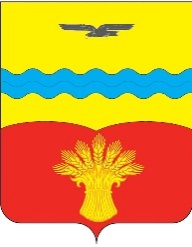 АДМИНИСТРАЦИЯ МУНИЦИПАЛЬНОГО ОБРАЗОВАНИЯПОДОЛЬСКИЙ СЕЛЬСОВЕТ  КрасногвардейскОГО районАоренбургской ОБЛАСТИПОСТАНОВЛЕНИЕ11.01.2021                                                                                                          № 2-пс. ПодольскОб утверждении Плана мероприятий по  борьбе с дикорастущими растениями, содержащих наркотические средства или психотропные вещества либо их прекурсоры на территории муниципального образования Подольский сельсовет на 2021 год             В целях реализации  Федерального закона от 08 января 1998 года № 3-ФЗ  «О наркотических средствах и психотропных веществах», Указа Президента РФ от 23 ноября 2020 г. N 733 "Об утверждении Стратегии государственной антинаркотической политики Российской Федерации на период до 2030 года", Федерального закона от 06 октября 2003 года № 131-ФЗ «Об общих принципах организации местного самоуправления в Российской Федерации», Указа Губернатора Оренбургской области от 1 сентября 2006 г. №166-ук «О мерах по выявлению и уничтожению дикорастущих и незаконных посевов наркотикосодержащих  культур на территории Оренбургской области», руководствуясь Уставом муниципального образования Подольский  сельсовет   1. Утвердить План мероприятий по борьбе с дикорастущими растениями, содержащих наркотические средства или психотропные вещества либо их прекурсоры на территории муниципального образования Подольский сельсовет на  2021 год,  согласно приложению  к  настоящему постановлению.              2. Установить, что настоящее постановление вступает в силу после  обнародования и подлежит размещению на официальном сайте муниципального образования Подольский сельсовет в сети Интернет.              3. Контроль за исполнением настоящего постановления возложить на заместителя главы администрации сельсовета Гейдебрехт А.С..Глава сельсовета	                                                                                   Ю.Л. ГавриловРазослано: в дело, администрации района, прокурору района,  Гейдебрехт А.С., для обнародования.Приложениек постановлению администрации  Подольского сельсоветаот 11.01.2021   г. № 2-пПлан мероприятий по борьбе с дикорастущими растениями, содержащих наркотические средства или психотропные вещества либо их прекурсоры на территории муниципального образования Подольский сельсовет на  2021 год№п\пПеречень мероприятийИсполнительСрокисполнения№п\пПеречень мероприятийИсполнительСрокисполненияОрганизационные и правовые меры профилактики немедицинского потребления наркотиков.Организационные и правовые меры профилактики немедицинского потребления наркотиков.Организационные и правовые меры профилактики немедицинского потребления наркотиков.Организационные и правовые меры профилактики немедицинского потребления наркотиков.1.1Организация работы по профилактике наркомании и формированию здорового образа жизни в трудовых коллективах с руководителями предприятий, организаций  всех форм собственности.Администрация сельсовета,  Участковый уполномоченный полиции (по согласованию)Весь период1.2Проведение мониторинга наркотической ситуации, ее прогнозирование, в том числе поведенческих характеристик различных слоев населения Подольского сельсовета.Администрация сельсовета,  Участковый уполномоченный полиции (по согласованию)ежеквартально1.3Участие в заседании комиссии по противодействию злоупотреблению наркотиками и их незаконному обороту администрации муниципального образования Красногвардейский район.Администрация сельсоветаПо необходимости Организация повышения квалификации специалистов и обмена опытом работы по вопросам профилактики наркомании и наркопреступности, выявления, лечения, реабилитации и ресоциализации наркозависимых лиц.Организация повышения квалификации специалистов и обмена опытом работы по вопросам профилактики наркомании и наркопреступности, выявления, лечения, реабилитации и ресоциализации наркозависимых лиц.Организация повышения квалификации специалистов и обмена опытом работы по вопросам профилактики наркомании и наркопреступности, выявления, лечения, реабилитации и ресоциализации наркозависимых лиц.Организация повышения квалификации специалистов и обмена опытом работы по вопросам профилактики наркомании и наркопреступности, выявления, лечения, реабилитации и ресоциализации наркозависимых лиц.2.1Участие в родительских собраниях на тематику  «Здоровый образ жизни – приоритетная ценность детей и молодежи».Администрация сельсовета, МБОУ «Подольская СОШ»  (по согласованию), МБОУ «Ивановская ООШ» (по согласованию), МБОУ «Староюлдашевская ООШ» (по согласованию)Учебный годПроведение мероприятий, направленных на первичную профилактику немедицинского употребления наркотиков в различных социальных группах.Проведение мероприятий, направленных на первичную профилактику немедицинского употребления наркотиков в различных социальных группах.Проведение мероприятий, направленных на первичную профилактику немедицинского употребления наркотиков в различных социальных группах.Проведение мероприятий, направленных на первичную профилактику немедицинского употребления наркотиков в различных социальных группах.3.1Участие в проведении на территории Подольского сельсовета оперативно-профилактических мероприятий «Здоровый образ жизни» по предупреждению пьянства, наркомании и токсикомании среди несовершеннолетних.Администрация сельсовета, участковый уполномоченный полиции (по согласованию), МБУ КиД «Виктория», МБУ КиС «Вымпел»Весь период 3.2Организация и работа «Школы здоровья» для населения на территории поселения (проведение бесед, лекций, демонстрация фильмов).Администрация сельсовета, МБОУ «Подольская СОШ»  (по согласованию), МБОУ «Ивановская ООШ» (по согласованию), МБОУ «Староюлдашевская ООШ» (по согласованию), МБУ КиД «Виктория», МБУ КиС «Вымпел»Весь период3.3Участие в проведении профилактических бесед с несовершеннолетними, состоящими на учете в комиссии по делам несовершеннолетних и защите их прав.Участковый уполномоченный полиции (по согласованию), социальный педагог учебных заведений на территории Подольского сельсоветаВесь период3.4Организация и проведение массовых мероприятий спортивной направленности с привлечением к участию населения сельсовета, в том числе соревнования по различным видам спорта.Администрация сельсовета, МБУ КиД «Виктория», МБУ КиС «Вымпел»Весь период3.5Привлечение детей и подростков из семей, оказавшихся в социально опасном положении, к участию в культурно - досуговой и творческой деятельности и спортивных мероприятиях.МБУ КиД «Виктория», МБУ КиС «Вымпел»Весь периодПроведение массовых антинаркотических акций.Проведение массовых антинаркотических акций.Проведение массовых антинаркотических акций.Проведение массовых антинаркотических акций.4.1Организация подготовки и проведения волонтерских акций, направленных на профилактику наркомании и пропаганду здорового образа жизни.Администрация сельсовета, МБУ КиД «Виктория», МБУ КиС «Вымпел»Весь периодМероприятия по информированию населения Подольского сельсовета о вреде наркомании и пропаганда здорового образа жизни.Мероприятия по информированию населения Подольского сельсовета о вреде наркомании и пропаганда здорового образа жизни.Мероприятия по информированию населения Подольского сельсовета о вреде наркомании и пропаганда здорового образа жизни.Мероприятия по информированию населения Подольского сельсовета о вреде наркомании и пропаганда здорового образа жизни.5.1Оформление и обновление информационных стендов, уголков профилактической работы по антинаркотической тематике.Администрация сельсоветаВесь период5.2Изготовление информационных листовок (памяток) по запрету выращивания и произрастания на земельных участках  наркосодержащих растенийАдминистрация  сельсоветаВесь периодОрганизация межведомственного взаимодействия по выявлению и пресечению правонарушений и преступлений, связанных с незаконным оборотом наркотиков.Организация межведомственного взаимодействия по выявлению и пресечению правонарушений и преступлений, связанных с незаконным оборотом наркотиков.Организация межведомственного взаимодействия по выявлению и пресечению правонарушений и преступлений, связанных с незаконным оборотом наркотиков.Организация межведомственного взаимодействия по выявлению и пресечению правонарушений и преступлений, связанных с незаконным оборотом наркотиков.6.1Проведение бесед, лекций в образовательных учреждениях и на встречах с населением об ответственности за хранение и распространение наркотических средств и психотропных веществ.Администрация сельсовета, Участковый уполномоченный полиции (по согласованию), МБОУ «Подольская СОШ»  (по согласованию), МБОУ «Ивановская ООШ» (по согласованию), МБОУ «Староюлдашевская ООШ» (по согласованию)На отчетах перед населением и рабочих встречах6.2Проведение мероприятий, направленных на недопущение незаконного культивирования наркосодержащих растений и уничтожение их дикорастущих популяций  собственниками или землепользователями земельных участковАдминистрация сельсоветаАпрель-октябрь 2021 г.6.3Участие в антинаркотической акции «Сообщи, где торгуют смертью».Администрация сельсовета, МБУ КиД «Виктория», МБУ КиС «Вымпел»В течении года 